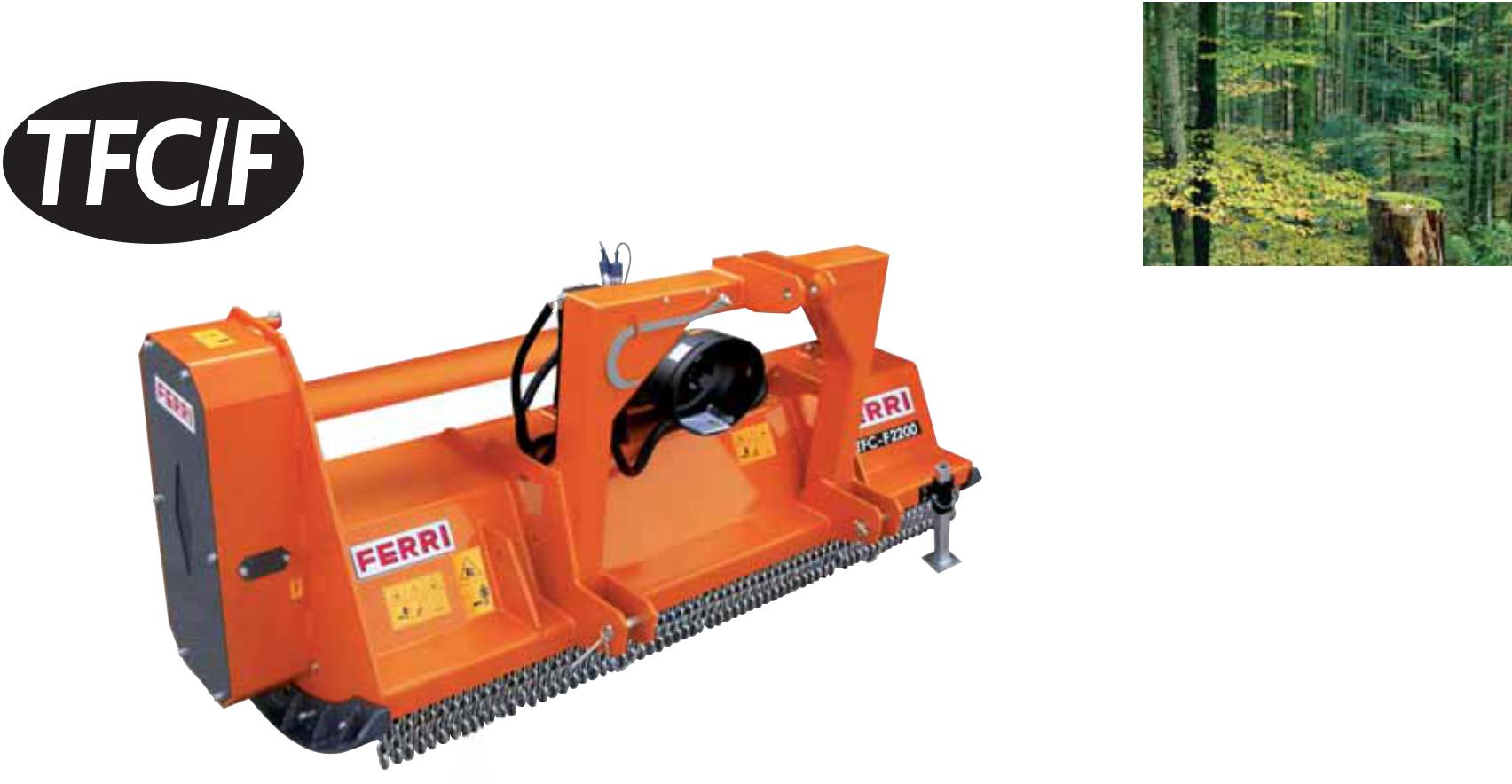 ЛЕСОХОЗЯЙСТВЕННЫЕ МУЛЬЧЕРЫ ДЛЯ ТРАКТОРОВ (от 70 л.с. до 140 л.с.) (Ø макс 20 см)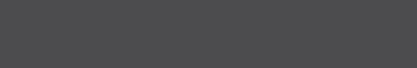 Технические характеристикиДополнительные аксессуарыТолкающая рамаГидравлическое 3х точечное креплениеМолоткиПодходящие для данного ротораФиксированные молотки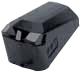 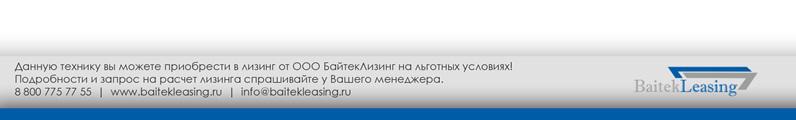 Комплектация:Ротор с фиксированными молотками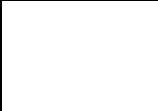 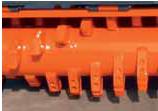 Рама, изготовленная из конструкционной сталиВнутренняя рама изHardox 400Два ряда контрножей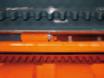 Одинарная трансмиссия (5 приводных ремней)Обгонная муфта редуктораВОМ с ограничителем крутящего моментаЗадняя шторка (капот) с гидроприводомСалазкиДвурядная защита из цепейГарантийный период12 месяцевМодельРабочаяОбщаяВесТребования кДиаметрОбщий диаметрширинаширинатракторуротораротораммкгл.с. / об./мин.ммммTFC/F14001,401,6598080-90/540280510TFC/F16001,601,80139080-90/1000280500TFC/F18001,802,001530100-120/1000280500TFC/F20002,002,201670120-130/1000280500TFC/F22002,202,401810120-140/1000280500TFC/F140026 шт.TFC/F160033 шт.TFC/F180039 шт.TFC/F200045 шт.TFC/F220051 шт.Cod. TFMZPUX456